В соответствии с Федеральным законом от 06.10.2003 № 131-ФЗ   «Об общих принципах организации местного самоуправления в Российской Федерации», с Федеральным Законом от 30.12.2020 №518-ФЗ «О внесении изменений в отдельные законодательные акты Российской Федерации», со статьёй 69.1 Федерального Закона от 13.06.2015 года №218-ФЗ «О государственной регистрации недвижимости», руководствуясь Уставом муниципального района Сергиевский, Администрации муниципального района Сергиевский, с актом осмотра объекта недвижимого имущества № 1 от 04.04.2022г. 9 ч.00 минут.П О С Т А Н О В Л Я ЕТ:          1.В отношении ранее учтенного объекта недвижимости кадастровый  номер 63:31:0806005:210, Самарская область, Сергиевский район, п. Серноводск, ул. Гагарина д. 55 выявлен правообладатель: гр. РФ Петросян Ляна Аркадиевна, 24.10.1974г.р. место рождения  г. Мингечаур Азербайджанская ССР, паспорт  гр. РФ серия 36 19 № 746314 выдан ГУ МВД России по  Самарской области 30.10.2019г., код подразделения 630-035; СНИЛС: 135-262-417 38, адрес регистрации: Самарская область, Сергиевский район, п. Серноводск ул. Гагарина, д.552. Право собственности Петросян Ляны Аркадиевны подтверждается  открытием наследственного дела, на основании ответа нотариальной палаты Самарской области Сергиевского района № 543 от 31.03.2022г. 3.Направить данное постановление в Управление Федеральной службы государственной регистрации, кадастра и картографии по Самарской области.4.Контроль за выполнением настоящего постановления оставляю за собой.Глава муниципального районаСергиевский                                                                             А.И. ЕкамасовПроект решения  получил:                ________________________	____________________            [Подпись/Дата] 	                                                  [Ф. И. О.]Примечание: в течение тридцати дней со дня получения проекта решения выявленный правообладатель вправе направить возражения относительно сведений о правообладателе по адресу: 446533, Самарская область, Сергиевский район, пос. Серноводск, ул. Советская, д. 61, каб. № 3.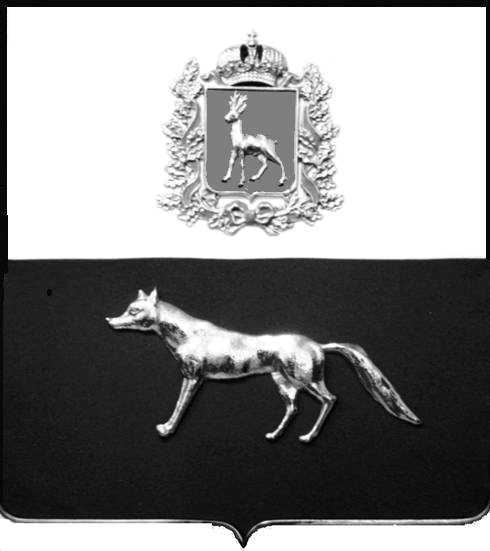 Администрациямуниципального районаСергиевскийСамарской областиПОСТАНОВЛЕНИЕ«       »  _____________ 2022г.	№__________.                               ПРОЕКТО выявлении правообладателя ранее учтенного объекта недвижимости, жилого дома с кадастровым номером 63:31:0806005:210 по адресу: Самарская область, Сергиевский район, п. Серноводск, ул. Гагарина д. 55